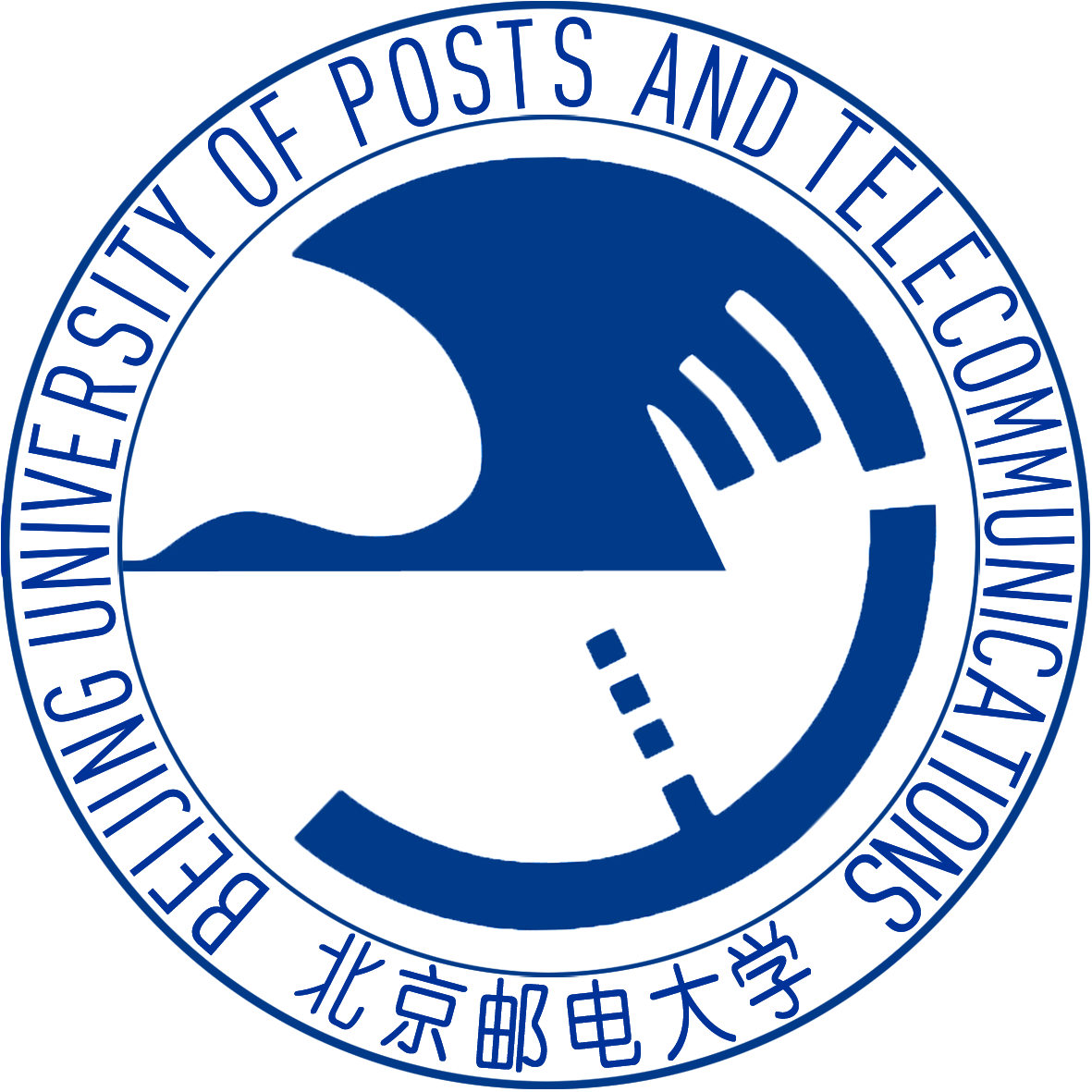 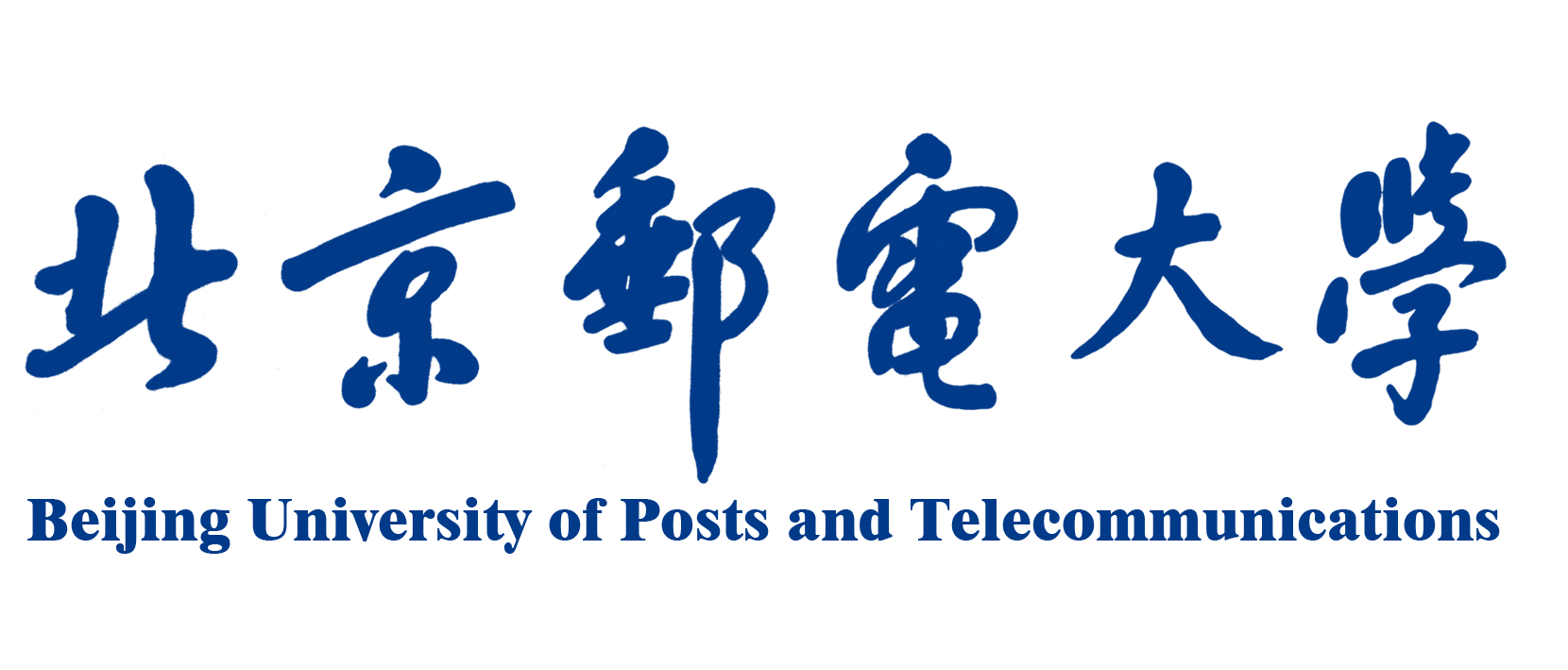 电子工程学院电子信息管理培养班报名表填表日期: 2015  年    月    日                                           编号：填表说明：1、本表一律用签字笔填写，不得涂改，此表可复印。2、照片为近期1寸正面免冠照片。3、报名表及学生资料（身份证正反面复印件，高考成绩单复印件、高中毕业证复印件） 姓    名 姓    名性    别出 生 年 月出 生 年 月贴 照 片 处民    族民    族籍    贯政 治 面 貌政 治 面 貌贴 照 片 处毕业学校毕业学校毕 业 时 间毕 业 时 间贴 照 片 处身份证号身份证号联 系 电 话联 系 电 话贴 照 片 处通讯地址通讯地址邮编邮编高 考 成 绩高 考 成 绩高 考 成 绩语  文语  文语  文数  学数  学数  学外  语综合（文/理）综合（文/理）总分高 考 成 绩高 考 成 绩高 考 成 绩总分本人简历自何年何月自何年何月至何年何月至何年何月至何年何月至何年何月在何地、何单位学习（工作）在何地、何单位学习（工作）在何地、何单位学习（工作）在何地、何单位学习（工作）在何地、何单位学习（工作）在何地、何单位学习（工作）本人简历    年   月    年   月   年   月   年   月   年   月   年   月本人简历    年   月    年   月   年   月   年   月   年   月   年   月本人简历    年   月    年   月   年   月   年   月   年   月   年   月家庭成员姓名姓名工作单位工作单位工作单位工作单位工作单位工作单位工作单位工作单位联系电话联系电话家庭成员家庭成员 培 养 方 向 培 养 方 向 培 养 方 向信息科学与技术 □      信息管理与系统 □        （在相应学科后划勾√）信息科学与技术 □      信息管理与系统 □        （在相应学科后划勾√）信息科学与技术 □      信息管理与系统 □        （在相应学科后划勾√）信息科学与技术 □      信息管理与系统 □        （在相应学科后划勾√）信息科学与技术 □      信息管理与系统 □        （在相应学科后划勾√）信息科学与技术 □      信息管理与系统 □        （在相应学科后划勾√）信息科学与技术 □      信息管理与系统 □        （在相应学科后划勾√）信息科学与技术 □      信息管理与系统 □        （在相应学科后划勾√）信息科学与技术 □      信息管理与系统 □        （在相应学科后划勾√）信息科学与技术 □      信息管理与系统 □        （在相应学科后划勾√） 审 核 意 见 审 核 意 见 审 核 意 见年     月     日   年     月     日   年     月     日   年     月     日   年     月     日   年     月     日   年     月     日   年     月     日   年     月     日   年     月     日   备       注备       注备       注